REKLAMACE ZBOŽÍ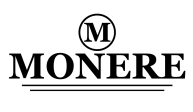 Jméno a příjmení: .......................................................................... ..........................................................................Adresa: ....................................................................................................................................................Telefon: ..........................................................................         E-mail: ..........................................................................Číslo objednávky: ..........................................................................Datum zakoupení: ..........................................................................PRODUKT, KTERÝ CHCETE OPRAVITNázev zboží: ..........................................................................Závada:...........................................................................................................................................................................................................................................................................................................................................................................................................................................................................................................................................................................................................................................................V .................................... dne .......................................Podpis .........................................................................Adresa pro vrácení a bližší informace na www.monere.cz - obchodní podmínkyVyplněný reklamační formulář zašlete na e-mail monerdesign@gmail.com